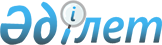 Об определении размера и порядка оказания жилищной помощи в Целиноградском районе
					
			Утративший силу
			
			
		
					Решение Целиноградского районного маслихата Акмолинской области от 11 февраля 2021 года № 13/2-7. Зарегистрировано Департаментом юстиции Акмолинской области 22 февраля 2021 года № 8363. Утратило силу решением Целиноградского районного маслихата Акмолинской области от 1 марта 2024 года № 143/18-8
      Сноска. Утратило силу решением Целиноградского районного маслихата Акмолинской области от 01.03.2024 № 143/18-8 (вводится в действие по истечении десяти календарных дней после дня его первого официального опубликования).
      В соответствии со статьей 97 Закона Республики Казахстан от 16 апреля 1997 года "О жилищных отношениях", статьей 6 Закона Республики Казахстан от 23 января 2001 года "О местном государственном управлении и самоуправлении в Республике Казахстан", постановлением Правительства Республики Казахстан от 30 декабря 2009 года № 2314 "Об утверждении Правил предоставления жилищной помощи", Целиноградский районный маслихат РЕШИЛ:
      1. Определить размер и порядок оказания жилищной помощи в Целиноградском районе согласно приложению к настоящему решению.
      2. Настоящее решение вступает в силу со дня государственной регистрации в Департаменте юстиции Акмолинской области и вводится в действие со дня официального опубликования.
      "СОГЛАСОВАНО" Размер и порядок оказания жилищной помощи в Целиноградском районе Глава 1. Общие положения
      1. Жилищная помощь предоставляется за счет средств местного бюджета малообеспеченным семьям (гражданам), постоянно зарегистрированным и проживающим в жилище, которое находится на праве собственности как единственное жилище на территории Республики Казахстан, а также нанимателям (поднанимателям) жилища из государственного жилищного фонда и жилища, арендованного местным исполнительным органом в частном жилищном фонде, проживающим в Целиноградском районе.
      2. Назначение жилищной помощи осуществляется уполномоченным органом государственным учреждением "Отдел занятости и социальных программ Целиноградского района" (далее – уполномоченный орган). Глава 2. Размер оказания жилищной помощи
      3. Совокупный доход малообеспеченной семьи (гражданина) исчисляется уполномоченным органом согласно Правил исчисления совокупного дохода семьи (гражданина Республики Казахстан), претендующей на получение жилищной помощи, утвержденных приказом Министра индустрии и инфраструктурного развития Республики Казахстан от 24 апреля 2020 года № 226 "Об утверждении Правил исчисления совокупного дохода семьи (гражданина Республики Казахстан), претендующей на получение жилищной помощи" (зарегистрирован в Реестре государственной регистрации нормативных правовых актов № 20498).
      Сноска. Пункт 3 - в редакции решения Целиноградского районного маслихата Акмолинской области от 10.08.2023 № 69/9-8 (вводится в действие по истечении десяти календарных дней после дня его первого официального опубликования).


      4. Доля предельно допустимых расходов на оплату:
      расходов на управление объектом кондоминиума и содержание общего имущества объекта кондоминиума, в том числе капитальный ремонт общего имущества объекта кондоминиума;
      потребления коммунальных услуг и услуг связи в части увеличения абонентской платы за телефон, подключенный к сети телекоммуникаций;
      расходов за пользование жилищем из государственного жилищного фонда и жилищем, арендованным местным исполнительным органом в частном жилищном фонде.
      Расходы малообеспеченных семей (граждан), принимаемые к исчислению жилищной помощи, определяются как сумма расходов по каждому из вышеуказанных направлений.
      Сноска. Пункт 4 - в редакции решения Целиноградского районного маслихата Акмолинской области от 10.08.2023 № 69/9-8 (вводится в действие по истечении десяти календарных дней после дня его первого официального опубликования).


      5. Жилищная помощь определяется как разница между суммой оплаты расходов на управление объектом кондоминиума и содержание общего имущества объекта кондоминиума, в том числе капитальный ремонт общего имущества объекта кондоминиума, потребление коммунальных услуг и услуг связи в части увеличения абонентской платы за телефон, подключенный к сети телекоммуникаций, пользование жилищем из государственного жилищного фонда и жилищем, арендованным местным исполнительным органом в частном жилищном фонде, и предельно допустимым уровнем расходов малообеспеченных семей (граждан) на эти цели в размере 10 (десять) процентов.
      За норму площади жилья, обеспечиваемую компенсационными мерами принимается 18 (восемнадцать) квадратных метров на одного человека. Для одиноко проживающих граждан за норму площади жилья, обеспечиваемую компенсационными мерами принимается 30 (тридцать) квадратных метров.
      Сноска. Пункт 5 - в редакции решения Целиноградского районного маслихата Акмолинской области от 10.08.2023 № 69/9-8 (вводится в действие по истечении десяти календарных дней после дня его первого официального опубликования).

      6. Исключен решением Целиноградского районного маслихата Акмолинской области от 10.08.2023 № 69/9-8 (вводится в действие по истечении десяти календарных дней после дня его первого официального опубликования).


      7. Установить норму расхода электрической энергии 70 (семьдесят) киловатт на одного человека в месяц.
      8. Компенсация услуг связи в части увеличения абонентской платы за телефон, подключенный к сети телекоммуникаций производится в соответствии с Правилами компенсации повышения тарифов абонентской платы за оказание услуг телекоммуникаций социально защищаемым гражданам, утвержденными постановлением Правительства Республики Казахстан от 14 апреля 2009 года № 512 "О некоторых вопросах компенсации повышения тарифов абонентской платы за оказание услуг телекоммуникаций социально защищаемым гражданам". Глава 3. Порядок оказания жилищной помощи
      9. Для назначения жилищной помощи малообеспеченная семья (гражданин) (либо его представитель по нотариально заверенной доверенности) обращается в Государственную корпорацию "Правительство для граждан" и/или посредством веб-портала "электронного правительства" согласно Правил предоставления жилищной помощи, утвержденных постановлением Правительства Республики Казахстан от 30 декабря 2009 года № 2314.
      10. Назначение жилищной помощи производится на полный текущий квартал, при этом совокупный доход семьи (гражданина) и расходы на коммунальные услуги учитываются за истекший квартал, за исключением семей (граждан), имеющих в частной собственности более одной единицы жилья (квартиры, дома) или сдающих жилые помещения в наем (поднаем).
      11. Жилищная помощь оказывается по предъявленным поставщиками счетам о ежемесячных взносах на управление объектом кондоминиума и содержание общего имущества объекта кондоминиума, в том числе капитальный ремонт общего имущества объекта кондоминиума согласно смете расходов и счетам на оплату коммунальных услуг за счет бюджетных средств малообеспеченным семьям (гражданам).
      12. Назначение жилищной помощи осуществляется в пределах средств, предусмотренных в бюджете района на соответствующий финансовый год. Глава 4. Выплата жилищной помощи
      13. Выплата жилищной помощи малообеспеченным семьям (гражданам) осуществляется уполномоченным органом через банки второго уровня.
      При предоставлении в уполномоченный орган заведомо недостоверных сведений, повлекших за собой назначение завышенной или незаконной жилищной помощи, малообеспеченная семья (гражданин) возвращает незаконно полученную сумму в добровольном порядке, а в случае отказа в судебном порядке.
					© 2012. РГП на ПХВ «Институт законодательства и правовой информации Республики Казахстан» Министерства юстиции Республики Казахстан
				
      Председатель сессииЦелиноградского районногомаслихата

Л.Конарбаева

      Секретарь Целиноградскогорайонного маслихата

Б.Ибраев

      Аким Целиноградского района
Приложение к решению
Целиноградского районного
маслихата от 11 февраля
2021 года № 13/2-7